รายงานการปฏิบัติงานและผลการประเมินตนเองเป็นรายบุคคล(Self  Assessment  Report)ภาคเรียนที่  ๒  ปีการศึกษา  ๒๕๕๕  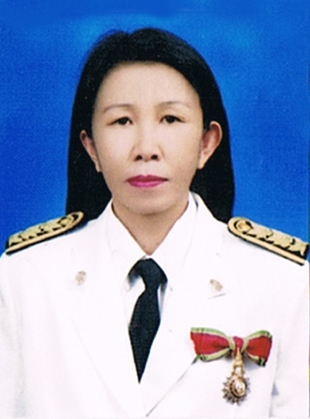 ของนางวันทนา  มาศวรรณาตำแหน่ง  ครู วิทยฐานะชำนาญการพิเศษ   โรงเรียนธวัชบุรีวิทยาคม  อำเภอธวัชบุรี จังหวัดร้อยเอ็ด โทรศัพท์  ๐-๔๓๕๖-๙๓๗๒  โทรสาร  ๐-๔๓๕๖-๙๑๑๓สำนักงานเขตพื้นที่การศึกษามัธยมศึกษา  เขต  ๒๗สำนักงานคณะกรรมการการศึกษาขั้นพื้นฐาน      บทที่  ๑	         บทนำ	๑.๑  หลักการและเหตุผล		พระราชบัญญัติการศึกษาแห่งชาติ  พ.ศ.๒๕๔๒   ได้กำหนดให้การศึกษาเป็นกระบวนการเรียนรู้เพื่อความเจริญงอกงามของบุคคลและสังคม โดยการถ่ายทอดความรู้  การฝึก  การอบรม  การสืบสานวัฒนธรรม  การสร้างสรรค์ความก้าวหน้าทางวิชาการ  การสร้างองค์ความรู้อันเกิดจากการจัดสภาพแวดล้อม สังคมแห่งการเรียนรู้และปัจจัยเกื้อหนุนให้บุคคลเกิดการเรียนรู้อย่างต่อเนื่องตลอดชีวิต การจัดการศึกษาต้องเป็นไปเพื่อพัฒนาคนไทยให้เป็นมนุษย์ที่สมบูรณ์ทั้งร่างกาย  จิตใจ  สติปัญญา  ความรู้และคุณธรรม  มีจริยธรรมในการดำรงชีวิต สามารถอยู่ร่วมกับผู้อื่นได้อย่างมีความสุข (กระทรวงศึกษาธิการ.๒๕๔๕) และในมาตรา ๒๒  ยังได้ระบุไว้ว่า การจัดการศึกษาต้องยึดหลักว่า ผู้เรียนทุกคนมีความสามารถเรียนรู้และพัฒนาตนเองได้ และถือว่าผู้เรียนมีความสำคัญที่สุด กระบวนการจัดการศึกษา ต้องส่งเสริมให้ผู้เรียนพัฒนาตามธรรมชาติและเต็มตามศักยภาพ (ปรียา  บุญวศิน.๒๕๔๕) สถานศึกษาจึงจำเป็นต้องจัดการเรียนการสอนให้สอดคล้องกับพระราชบัญญัติการศึกษาดังกล่าว  โดยส่งเสริมและสนับสนุนให้ครูได้มีความรู้ความสามารถในการจัดการเรียนการสอนและมีการทำงานอย่างเป็นระบบ   โดยการนำเอาระบบ PDCA ซึ่งเป็นวงจรสู่ความสำเร็จมาใช้ในการปฏิบัติงาน   และเพื่อเป็นการนำเสนอผลสำเร็จของการปฏิบัติงานในรอบปีการศึกษา ผู้รายงานจึงได้จัดทำรายงานผลการปฏิบัติงานบุคคลนี้ขึ้นมา ๑.๒  วัตถุประสงค์	เพื่อรายงานผลการปฏิบัติงาน  ภาคเรียนที่ ๒  ประจำปีการศึกษา  ๒๕๕๕  ทั้ง  ๓  ด้าน คือ                    ๑.  งานการเรียนการสอน                   ๒.  งานดูแลช่วยเหลือนักเรียน                   ๓.  งานอื่นๆ ที่ได้รับมอบหมาย ๑.๓  ผลที่คาดว่าจะได้รับ	๑.  เป็นข้อมูลสารสนเทศในการดำเนินงานรายบุคคลของบุคลากรโรงเรียนธวัชบุรีวิทยาคม	๒.  ได้แนวทางการดำเนินงานอย่างเป็นระบบและมีมาตรฐานบทที่  ๒เอกสารที่เกี่ยวข้องการรายงานผลการปฏิบัติงานในครั้งนี้ ผู้รายงานได้ศึกษาเอกสารที่เกี่ยวข้องดังนี้               ๒.๑ ข้อมูลโรงเรียน               ๒.๒ ข้อมูลทั่วไปของผู้รายงาน               ๒.๓  PDCA วงจรสู่ความสำเร็จ๒.๑  ข้อมูลโรงเรียน    สภาพปัจจุบัน  โรงเรียนธวัชบุรีวิทยาคม  ตั้งอยู่เลขที่  ๔  หมู่ที่ ๑๔   ถนนแจ้งสนิท ตำบลนิเวศน์  อำเภอธวัชบุรี  จังหวัดร้อยเอ็ด  รหัสไปรษณีย์   ๔๕๑๗๐   โทรศัพท์ ๐๔๓ - ๕๖๙๑๑๓   โทรสาร ๐๔๓–๕๖๙๓๗๒  e – mail   thawatburee@obec.go.th  website  www.twk.ac.th  สังกัดสำนักงานเขตพื้นที่การศึกษามัธยมศึกษา  เขต ๒๗เปิดสอนตั้งแต่ระดับ ชั้นมัธยมศึกษาปีที่ ๑  ถึงระดับ ชั้นมัธยมศึกษาปีที่ ๖   มีเขตพื้นที่บริการ ๑๒๗ หมู่บ้าน ได้แก่ หมู่บ้านใน ตำบลมะอึ, อุ่มเม้า,หนองไผ่, ราชธานี,ไพศาล, บึงนคร,เขวาทุ่ง,มะบ้า	โรงเรียนธวัชบุรีวิทยาคมเป็นโรงเรียนระดับมัธยมศึกษา  สังกัดสำนักงานเขตพื้นที่การศึกษามัธยมศึกษา  เขต ๒๗  สำนักงานคณะกรรมการการศึกษาขั้นพื้นฐาน กระทรวงศึกษาธิการ  ก่อตั้งขึ้นเมื่อวันที่ ๒๑ มีนาคม ๒๕๑๖  	เครื่องหมายประจำโรงเรียน  	รูปธรรมจักรในโล่ประกอบด้วยคบเพลิงลายไทยและรัศมี  สีประจำโรงเรียน		สีฟ้า – แดง   สีฟ้า  				หมายถึง ความกว้างใหญ่ไพศาล ความสงบสุข  สีแดง 				หมายถึง ความกล้าหาญต่อสู้ฟันฝ่าอุปสรรค  ปรัชญา  ปัญญา วุธโธ  		หมายความว่า 	ปัญญาประดุจดังอาวุธคำขวัญประจำโรงเรียน  		ประพฤติดี  เรียนดี   กีฬาเด่น   บำเพ็ญประโยชน์  อักษรย่อของโรงเรียน		ธ.ว.ค.  เพลงประจำโรงเรียน  		มาร์ชฟ้าแดง๓๒.๒  ข้อมูลทั่วไปของผู้รายงาน๒.๒.๑  ข้อมูลทั่วไป๑.  ชื่อ   นางวันทนา    	นามสกุล   มาศวรรณา๒.  เกิด  วันที่ ๕  กุมภาพันธ์  ๒๕๐๒            	๓.  วุฒิการศึกษา  	ค.บ.  (วิชาเอกภาษาไทย) วิทยาลัยครูมหาสารคาม       	๔.  เริ่มรับราชการ     วันที่ ๑๑  พฤษภาคม  ๒๕๒๔  ที่  โรงเรียนขวาววิทยาคาร  อำเภอเสลภูมิ  จังหวัดร้อยเอ็ด  ตำแหน่งอาจารย์ ๑  ระดับ  ๓  ๕.  ปัจจุบันรับราชการ    โรงเรียนธวัชบุรีวิทยาคม อำเภอธวัชบุรี   จังหวัดร้อยเอ็ด 	ตำแหน่ง   ครู  วิทยฐานะชำนาญการพิเศษ     อายุ ๕๔    ปี	ปฏิบัติราชการเป็นเวลา ๓๒  ปี       ๒.๒.๒ ข้อมูลการปฏิบัติหน้าที่		๑. ด้านการสอน  ในปีการศึกษา ๒๕๕๕		ภาคเรียนที่   ๒ / ๒๕๕๕   ปฏิบัติการสอน จำนวน  ๑๖    ชั่วโมง /สัปดาห์   ดังนี้ตาราง ๑  แสดงจำนวนรายวิชา  ห้องเรียน นักเรียน ชั่วโมงเรียน ที่ปฏิบัติการสอน๔๒.  หน้าที่พิเศษอื่น ได้แก่๑.   ครูที่ปรึกษานักเรียนชั้น    ม. ๑/๔    มีจำนวนนักเรียน ๓๘  คนปฏิบัติหน้าที่ครูที่ปรึกษาร่วมกับ  นางฉลองศรี  วรนามหน้าที่ภายในกลุ่มสาระ/สาขาวิชา คือ ทำหน้าที่การเงินกลุ่มสาระการเรียนรู้ภาษาไทย๔.   หัวหน้ากลุ่มงานประกันคุณภาพการศึกษา๕.   หัวหน้างานนิเทศภายในโรงเรียน๖.   หน้าที่อื่น ๆ ได้แก่ -  คณะกรรมการพัฒนางานวิชาการ โรงเรียนธวัชบุรีวิทยาคม-  คณะกรรมการดำเนินงานประกันคุณภาพการศึกษาภายในโรงเรียนธวัชบุรีวิทยาคม-  คณะกรรมการจัดทำแผนปฏิบัติการโรงเรียนโรงเรียนธวัชบุรีวิทยาคม-  คณะกรรมการทบทวน  ตรวจสอบ  และรายงานผลตามมาตรฐานการศึกษาของโรงเรียน-  คณะกรรมการบริหารนักเรียนห้องเรียนพิเศษด้านวิทยาศาสตร์และคณิตศาสตร์-  คณะอนุกรรมการประเมินผลการเรียน-  คณะกรรมการจัดทำแผนพัฒนาการศึกษาขั้นพื้นฐานของสถานศึกษา  พ.ศ.  ๒๕๕๕ - ๒๕๕๘-  คณะกรรมการประเมินคุณภาพการศึกษาขั้นพื้นฐาน ระดับท้องถิ่น ชั้น ม. ๑, ม. ๒ ,ม. ๔และ ม.๕ ปีการศึกษา  ๒๕๕๕-  คณะกรรมการประเมินผลการปฏิบัติงานของข้าราชการครูและบุคลากรทางการศึกษา ครั้งที่ ๑  ประจำปีงบประมาณ  ๒๕๕๖-  คณะกรรมการดำเนินการสรรหาลูกจ้างชั่วคราว ตำแหน่ง เจ้าหน้าที่ธุรการโรงเรียน-  คณะกรรมการบริหารโครงข่ายการเรียนรู้ไร้พรมแดน-  คณะกรรมการจัดพิธีบันทึกข้อตกลงความร่วมมือ (MOU) และประกาศวาระแห่งโรงเรียนธวัชบุรีวิทยาคม “ธ.ว.ค. ร่วมใจก้าวไกลสู่อนาคต”  การยกระดับผลสัมฤทธิ์ทางการเรียน-  คณะกรรมการดำเนินงานห้องสมุด-  คณะกรรมการพิจารณาเงินกู้ยืมเพื่อการศึกษารายใหม่  ปีการศึกษา  ๒๕๕๕-  คณะกรรมการเก็บเงินบำรุงการศึกษา  ปีการศึกษา  ๒๕๕๕-  คณะกรรมการดำเนินงานโรงเรียนรักการอ่าน-  คณะกรรมการพิจารณาให้ทุนการศึกษาแก่นักเรียน  ปีการศึกษา  ๒๕๕๕๕๒.๓  การพัฒนาตนเอง  ข้าพเจ้าได้ปฏิบัติกิจกรรมพัฒนาตนเอง ดังนี้ 	๑.  การจัดทำแผนการเรียนรู้ที่เน้นผู้เรียนเป็นสำคัญ  รายวิชาภาษาไทย๒  ท ๒๑๑๐๒ 	๒.  การผลิตสื่อ-  แบบฝึกการอ่านจับใจความสำคัญ-  แบบฝึกการเขียนเรียงความ-  แบบฝึกการอ่านออกเสียงร้อยแก้วและร้อยกรอง-  แบบฝึกการแต่งคำประพันธ์ประเภทกาพย์ยานี  ๑๑-  แบบฝึกการสร้าง คำประสม คำซ้ำ คำซ้อน-  แบบฝึกเสริมทักษะเรื่องการอ่านและการเขียนสะกดคำเรื่องการสะกดคำ-  แบบฝึกเสริมทักษะเรื่องอักษรนำ-  แบบฝึกเสริมทักษะเรื่องการสะกดคำแม่กด-  แบบฝึกเสริมทักษะเรื่องคำประวิสรรชนีย์และไม่ประวิสรรชนีย์-  บทเรียนสำเร็จรูปชุด ชนิดของคำ-  ใบความรู้เรื่องการใช้พจนานุกรม-  ใบความรู้เรื่องการอ่านออกเสียง-  ใบความรู้เรื่องการเลือกอ่านหนังสือและสื่อต่างๆ-  ใบความรู้เรื่องการย่อความ-  ใบความรู้เรื่องคำพัอง-  ใบความรู้เรื่องคำประสม-  ใบความรู้เรื่องการเขียนเรียงความ-  บทเรียนสำเร็จรูปชุด ชนิดของคำ ๓.  กิจกรรม / โครงการที่รับผิดชอบ  ได้แก่-  กิจกรรมพัฒนานักเรียนชั้นมัธยมศึกษาปีที่  ๑  ที่อ่านไม่คล่องเขียนไม่คล่อง -  กิจกรรมพัฒนานักเรียนที่มีปัญหาเรื่องการเรียนรู้ -  กิจกรรมส่งเสริมรักการอ่านของกลุ่มสาระการเรียนรู้ภาษาไทย  ๔.  งานวิจัยในชั้นเรียน  ได้แก่ 	-  วิจัยในชั้นเรียน  ได้แก่ รายงานการใช้แบบฝึกเสริมทักษะการอ่านจับใจความสำคัญ  วิชาภาษาไทย  ชั้นมัธยมศึกษาปีที่  ๑-  การพัฒนาพื้นฐานการอ่านสะกดคำของนักเรียนชั้นมัธยมศึกษาปีที่ ๑  โรงเรียนธวัชบุรีวิทยาคม  โดยใช้แบบฝึก๖นอกจากนี้ข้าพเจ้าได้ปฏิบัติกิจกรรมการพัฒนาตนเอง ดังนี้๑.  กิจกรรมการพัฒนาด้วยตนเอง ในด้าน	-  การจัดกิจกรรมการเรียนการสอนบูรณาการแนวปรัชญาของเศรษฐกิจพอเพียง	-  การทำแฟ้มสะสมงาน ของครู  และนักเรียน	 ๒.   การเข้าร่วมกิจกรรมทางวิชาการเพื่อพัฒนาตนเอง  ปี  ๒๕๕๕  มีดังนี้๗การเป็นกรรมการ/วิทยากร  และการเผยแพร่ผลงาน   ปี  ๒๕๕๕ผลงานที่ภาคภูมิใจในรอบ  ปี  ๒๕๕๕๑.  เป็นผู้ฝึกสอนนางสาวปวีณา  สุริโย ที่ได้รับรางวัลระดับเหรียญทอง  กิจกรรมการแข่งขันการพูดทางวิทยาศาสตร์  ระดับ  ม. ๑-๓  การประกวดแข่งขันกิจกรรมวิทยาศาสตร์และเทคโนโลยีเนื่องในสัปดาห์วิทยาศาสตร์แห่งชาติ  ประจำปี  ๒๕๕๕๒.  เป็นผู้ฝึกสอนนางสาวจิราวรรณ  นาจอมทอง ที่ได้รับรางวัลระดับเหรียญเงิน  กิจกรรมการแข่งขันการพูดทางวิทยาศาสตร์  ระดับ  ม. ๔-๖  การประกวดแข่งขันกิจกรรมวิทยาศาสตร์และเทคโนโลยีเนื่องในสัปดาห์วิทยาศาสตร์แห่งชาติ  ประจำปี  ๒๕๕๕	๓.  เป็นที่ปรึกษานักเรียนชั้นมัธยมศึกษาปีที่  ๑/๔ ที่ได้รับรางวัลรองชนะเลิศอันดับ ๑  การประกวดความสะอาดห้องเรียน  ประจำเดือนมิถุนายน  ปีการศึกษา  ๒๕๕๕๒.๔   PDCA วงจรสู่ความสำเร็จ		PDCA เป็นวงจรที่พัฒนามาจากวงจรที่คิดค้นโดย Walter  Shewhart  ผู้บุกเบิกการใช้สถิติสำหรับแวดวงอุตสาหกรรมและต่อมาวงจรนี้เริ่มเป็นที่รู้จักมากขึ้นเมื่อ  E.W.Demming  ปรมาจารย์ด้านการบริหารคุณภาพเผยแพร่ให้เป็นเครื่องมือสำหรับการปรับปรุงกระบวนการทำงานของพนักงานภายในโรงงานให้ดียิ่งขึ้น  และช่วยค้นหาปัญหาอุปสรรคในแต่ละขั้นตอนการผลิตโดยพนักงานเองจนเป็นที่รู้จักกันในอีกชื่อว่า “ วงจรเดมมิ่ง”  ต่อมาพบว่าแนวคิดในการใช้วงจร PDCA นั้นสามารถนำมาใช้ได้กับทุกกิจกรรม จึงทำให้เป็นที่รู้จักกันอย่างแพร่หลายมากขึ้นทั่วโลก (สถาบันเพิ่มผลผลิตแห่งชาติ.๒๕๔๓)๘	PDCA   เป็นอักษรนำของศัพท์ภาษาอังกฤษ  ๔  คำ คือ		P : Plan	=    	วางแผน		D : Do	=	ปฏิบัติตามแผน		C : Check	=	ตรวจสอบ		A : Act	=	ดำเนินการให้เหมาะสม 	โดยปกติแล้ว เราสามารถใช้วงจร  PDCA ใน ๒ ลักษณะด้วยกัน คือ		๑.  ทุกครั้งที่เริ่มต้นทำกิจกรรมอะไรก็ตามไม่ว่าจะเป็นการเรียนหรือการทำงานPDCA  จะช่วยให้กิจกรรมมีการปรับปรุงอย่างต่อเนื่อง     โดยเริ่มจากการตั้งเป้าหมายด้วยการวางแผน (P)    และนำแผนไปสู่การปฏิบัติ (D)    หลังจากนั้นจึงต่อด้วยการตรวจสอบหรือประเมินผลการปฏิบัติตามแผน (C)  ว่าผลที่ได้นั้นเป็นไปตามที่คิดไว้มากน้อยแค่ไหน  และท้ายที่สุด นำผลที่ได้จากการประเมินไปดำเนินการต่อตามความเหมาะสม (A) หากผลที่เกิดขึ้นเป็นไปตามที่วางแผนไว้ ก็ให้ทำมาตรฐานวิธีดำเนินการนั้นเพื่อกิจกรรมในลักษณะเดียวกันต่อไป  แต่หากผลที่เกิดขึ้นไม่เป็นไปตามแผน  เราอาจจำเป็นต้องคิดปรับเปลี่ยนบางสิ่งบางอย่างซึ่งอาจเป็นการเปลี่ยนเป้าหมาย เปลี่ยนแผน หรือเปลี่ยนวิธีการปฏิบัติก็ได้		๒.  เมื่อต้องการแก้ปัญหาที่เกิดขึ้นโดยเริ่มจากการระบุปัญหาและคิดค้นหาแนวทางในการแก้ปัญหาด้วยการกำหนดเป็นแผน (P)  และลงมือแก้ปัญหาตามแนวทางนั้นๆ (D)   ซึ่งในความเป็นจริงปัญหาหรืออุปสรรคต่างๆอาจได้รับการแก้ไขเยียวยาได้สำเร็จหรือไม่สำเร็จก็ได้ จึงจำเป็นต้องตรวจสอบผลลัพธ์และประเมินวิธีการแก้ปัญหาที่ได้เลือกไว้ (C) และท้ายที่สุดเมื่อได้ผ่านการตรวจสอบและประเมินผลแล้วหากวิธีการแก้ปัญหานั้นๆเป็นวิธีที่ถูกต้อง ให้นำวิธีนั้นใช้กับปัญหาในลักษณะเดียวกันในอนาคตต่อไป   แต่หากวิธีการแก้ปัญหานั้นไม่สามารถบรรลุผลสำเร็จได้ให้ลองหาทางคิดวิธีการใหม่หรือเริ่มต้นระบุปัญหาใหม่ (A) 		โดยสรุปแล้ว PDCA เป็นเทคนิคการปรับปรุงงานหรือแม้แต่การเรียนการสอนให้ดีขึ้นอย่างต่อเนื่องและยังเป็นเทคนิคในการแก้ปัญหาให้กับทุกคนได้อีกด้วย   ผู้ที่ใช้เทคนิคนี้ในการทำกิจกรรมต่างๆไม่ว่าจะเป็นนักเรียน   ครู/อาจารย์  หรือคนทำงาน  จะทำงานได้อย่างมีประสิทธิภาพและเกิดผลงานที่น่าพึงพอใจในทุกขั้นตอน 	ทำไมต้องเรียกว่าวงจร PDCA		วงจร PDCA เริ่มจากการปฏิบัติตามขั้นตอน  โดยเรียงลำดับจาก P  จนถึง Aและกลับมาปฏิบัติในขั้น P ใหม่ทำวนอยู่อย่างนั้นไม่มีวันจบสิ้น  เป็นวงจรที่อยู่บนขั้นบันไดแห่งความสำเร็จซึ่งจะหมุนขึ้นสู่จุดที่สูงขึ้นไปเรื่อยๆ   เมื่อเราหยุดหมุนหรือพอใจในขั้นความสำเร็จใดอยู่เพียงเท่านั้น  ไม่เพียงหมายความถึงการก้าวถอยหลังจากขั้นบันไดแห่งความสำเร็จอีกด้วย๙		P : Plan   วางแผน 		    การวางแผนเป็นจุดเริ่มต้นที่สำคัญของวงจร  เป็นขั้นตอนที่ต้องใช้เวลาเพราะจะช่วยให้ขั้นต่อไปดำเนินได้อย่างง่ายดาย  เนื่องจากเราได้คาดการณ์สิ่งที่จะเกิดขึ้นล่วงหน้าเอาไว้ก่อนแล้ว  เมื่อเกิดเหตุการณ์ผิดปกติขึ้น ก็จะสามารถรับมือได้ไม่ยาก  การวางแผนเพื่อให้เกิดการปรับปรุงงานการเรียน  การทำกิจกรรมต่างๆให้ดีขึ้นอย่างต่อเนื่อง หรือเพื่อใช้จัดการกับปัญหาอุปสรรคต่างๆนั้น เราจำเป็นต้องเขียนแผนให้สมบูรณ์ที่สุดเท่าที่จะทำได้โดยมีรายละเอียดดังนี้๑.  เลือกเรื่องที่ต้องการปรับปรุง  หรือระบุปัญหาที่เกิดขึ้น	 		๒.  ต้องมีความเข้าใจสภาวะปัจจุบัน  โดยการเก็บข้อมูลที่เกี่ยวข้องและพยายามค้นหาสาเหตุของปัญหา		๓.  กำหนดเป้าหมายที่ต้องการและตัวชี้วัดความสำเร็จ		๔.  เขียนแผน		     จากรายละเอียดที่กล่าวมา  จะเห็นได้ว่าคนที่จะวางแผนได้ดีนั้น  ต้องเป็นคนที่ไม่ชอบอยู่นิ่ง ชอบค้นคว้าหาความรู้ใส่ตัว  ไม่บุ่มบ่ามทำอะไรโดยที่ยังไม่พร้อม  ไม่มีข้อมูลรองรับ  และที่สำคัญจะต้องเป็นคนที่ไม่ทำอะไรโดยขาดจุดมุ่งหมายหรือไม่มีเป้าหมาย และสิ่งที่จะช่วยให้เราบรรลุเป้าหมายได้ก็คือ  “แผน”   แผนที่ดีนั้นจะต้อง SMART  คือมีลักษณะดังต่อไปนี้			S   =   Specific	   เฉพาะเจาะจง  มีความชัดเจน			M  =   Measurable    สามารถวัดได้			A  =   Attainable      สามารถบรรลุผลได้สำเร็จ  คือฝันให้ไกลและไปให้ถึง				R  =   Realistic	   อยู่บนพื้นฐานของความเป็นจริง			T  =   Timely  	   มีกรอบเวลากำหนด                                   Do :  ปฏิบัติตามแผน			ในขั้นนี้เปรียบได้กับการฝึกคัดลายมือตามเส้นประในสมัยเรียนอนุบาล  นั่นคือ  เราจะต้องพยายามทำตามแนวทางที่ได้คิดและวางแผนไว้ตั้งแต่ต้น  และก่อนที่จะลงมือปฏิบัติตามแผนนั้น  เราควรที่จะได้รับการฝึกฝนเพื่อให้มีความรู้หรือทักษะในวิธีการปฏิบัติให้ถูกต้องเสียก่อน  เรียกว่าขั้นลงมือทำนี้สำคัญไม่แพ้ขั้นวางแผนเลยทีเดียว  เพราะหากเราไม่ทำตามแผนที่วางไว้  หรือแผนที่วางไว้นั้นยากต่อการปฏิบัติ  วงจร PDCA คงจะไม่ใช่วงจรที่จะคอยช่วยและสนับสนุนให้เราทำอะไรได้ง่ายขึ้นแต่จะยิ่งทำให้เราลำบากยิ่งขึ้นกว่าเดิม  อย่างไรก็ตาม  ถ้าหากถึงเวลาปฏิบัติจริงมีเหตุการณ์ผิดปรกติเกิดขึ้น  ซึ่งบางครั้งเราไม่สามารถควบคุมได้  การปรับเปลี่ยนแผนก็เป็นแนวทางหนึ่งที่สามารถนำมาใช้ได้  เรียนกว่าใช้วงจร PDCA ย่อยๆใน Do ด้วย๑๐		Check : ตรวจสอบ		การตรวจสอบคือการเทียบดูผลลัพธ์กับแผนที่ได้ปฏิบัติ  หรือเป็นการประเมินทางออกของปัญหาและอุปสรรคที่เราได้ลองหาทางแก้ไขว่า  วิธีนั้นเหมาะสมมากน้อยเพียงใด  ซึ่งการตรวจสอบให้ได้ผลดีนั้นจำเป็นต้องทำดังนี้		๑.  เปรียบเทียบผลที่ได้จากการปฏิบัติจริง กับแผนที่ได้วางไว้		๒. ตรวจสอบว่ามีข้อมูลอะไรใหม่ๆเกิดขึ้นบ้าง  ๓. รวบรวมและบันทึกข้อมูลที่จำเป็นเพื่อประโยชน์ในการวิเคราะห์และปรับปรุงให้ดีขึ้นต่อไป	Act :  ดำเนินการให้เหมาะสม		ภายหลังจากได้ผ่านกระบวนการตามวงจรมาทั้ง ๓ ขั้นตอนข้างต้นแล้ว  ต่อไปเป็นขั้นตอนที่นำผลจากขั้นตรวจสอบมาดำเนินการต่อให้เหมาะสม	กรณีผลที่เกิดขึ้นเป็นไปตามแผนที่วางไว้		ให้นำวิธีการหรือกระบวนการปฏิบัตินั้นๆมาพยายามปรับใช้ให้กลายเป็นนิสัยหรือเป็นมาตรฐานส่วนตัวสำหรับใช้ปฏิบัติกับแผนอื่นที่มีลักษณะเดียวกัน 		นอกจากการจัดทำเป็นมาตรฐานแล้ว เรายังจำเป็นต้องคิดหาทางปรับปรุงกระบวนการ หรือวิธีการที่ทำให้บรรลุแผนนั้นๆให้ดียิ่งขึ้นไปอีก ซึ่งในคำว่าดียิ่งขึ้นอาจตีความได้ว่า  สามารถบรรลุเป้าหมายได้ในระยะเวลาที่เร็วกว่าเดิม หรือใช้ค่าใช้จ่ายน้อยกว่าเดิม หรือได้ผลลัพธ์ที่มีคุณภาพมากกว่าเดิมเป็นต้น	กรณีผลที่เกิดขึ้นไม่เป็นไปตามแผนที่วางไว้		เมื่อผลกับแผนไม่เป็นไปตามต้องการไม่ว่าจะมากหรือน้อย  ให้เอาข้อมูลที่รวบรวมไว้มาวิเคราะห์และให้พิจารณาว่าควรจะดำเนินการอย่างไร  ต่อไปนี้มองหาทางเลือกใหม่ที่น่าจะเป็นไปได้ใช้ความพยายามเพิ่มขึ้นกว่าเดิมขอความช่วยเหลือจากผู้อื่น  ในกรณีที่ไม่สามารถจัดการด้วยตนเองได้จริงๆเปลี่ยนเป้าหมายใหม่วงจร PDCA ที่สมบูรณ์นั้น  จะเกิดขึ้นเมื่อเรานำผลที่ได้หลังจากขั้นตอนดำเนินการให้เหมาะสม (Act) ไปสู่กระบวนการวางแผน (Plan)  อีกครั้งหนึ่ง  และจะเป็นวงจรเช่นนี้ต่อไปเรื่อยๆไม่มีที่สิ้นสุด  จนในที่สุดเราสามารถที่จะใช้วงจรนี้กับทุกกิจกรรมที่ผ่านเข้ามาได้อย่างเป็นปกติ ไม่รู้สึกว่าเป็นเรื่องยุ่งยากอีกต่อไปบทที่  ๓วิธีดำเนินการการรายงานผลการปฏิบัติงาน ภาคเรียนที่  ๒  ประจำปีการศึกษา ๒๕๕๕  มีวิธีดำเนินการดังนี้๓.๑  การวางแผน (Plan) ๑๒๓.๒  การดำเนินการ (Do)๑๓๑๔๓.๓  การตรวจสอบ  (Check)๑๕๓.๔  การดำเนินการให้เหมาะสม (Action)บทที่  ๔ผลการดำเนินงาน           การรายงานผลการปฏิบัติงาน  ภาคเรียนที่ ๒  ประจำปีการศึกษา ๒๕๕๕  ผู้รายงานขอรายงานตามลำดับดังนี้๔.๑  ผลการจัดการเรียนการสอนภาคเรียนที่  ๒  ปีการศึกษา  ๒๕๕๕๑. แสดงผลการเรียน  วิชาภาษาไทย ๒ ท๒๑๑๐๒	ตารางที่ ๑    แสดงผลการเรียนวิชาภาษาไทย ๒ ท๒๑๑๐๒ ภาคเรียนที่ ๒  ปีการศึกษา ๒๕๕๕ที่มา : ทะเบียนวัดผลและประเมินผล กลุ่มสาระการเรียนรู้ภาษาไทย  โรงเรียนธวัชบุรีวิทยาคมจากตารางที่ ๑ พบว่า     ผลการเรียนวิชาภาษาไทย ๒ ท๒๑๑๐๒ ภาคเรียนที่ ๒  ปีการศึกษา ๒๕๕๕  ของนักเรียนชั้นมัธยมศึกษาปีที่ ๑  ห้อง  ม.๑/๑,ม๑/๒,๑/๕   ที่ผู้รายงานรับผิดชอบสอน นักเรียนมีระดับผลการเรียนเฉลี่ย ที่ระดับ ๓ ขึ้นไปคิดเป็นร้อยละ  ๖๓.๓๐    เท่ากับ  ๒.๗๙  ซึ่งแสดงว่า ผลสัมฤทธิ์ทางการเรียนของนักเรียนสูงกว่าเกณฑ์มาตรฐานตัวชี้วัดความสำเร็จที่ผู้รายงานกำหนดไว้๑๗คุณลักษณะที่พึงประสงค์ของนักเรียน วิชาภาษาไทย ๒ ท๒๑๑๐๒         ตารางที่ ๒  แสดงคุณลักษณะที่พึงประสงค์ของนักเรียน วิชาภาษาไทย ๒ ท๒๑๑๐๒  จากตารางที่ ๒  พบว่า  คุณลักษณะที่พึงประสงค์ของนักเรียนในด้านต่างๆ  ดังนี้คือ  ๑.รักชาติ  ศาสน์  กษัตริย์  ๒.ซื่อสัตย์สุจริต  ๓. มีวินัย  ๔.ใฝ่เรียนรู้  ๕.อยู่อย่างพอเพียง  ๖.มุ่งมั่นในการทำงาน ๗.รักความเป็นไทย  ๘.มีจิตสาธารณะ  ๙. กตัญญู   ผลการประเมินนักเรียนผ่านเกณฑ์ในระดับคุณภาพระดับดีเยี่ยมร้อยละ ๘๐.๗๓    ระดับดีคิดเป็นร้อยละ ๐.๐๙      ระดับผ่านคิดเป็นร้อยละ ๕.๕๐   และระดับไม่ผ่านคิดเป็นร้อยละ   ๔.๕๙ คุณลักษณะด้านการอ่าน คิด วิเคราะห์ และเขียนสื่อความ  วิชาภาษาไทย ๒ ท๒๑๑๐๒     ตารางที่ ๓    คุณลักษณะด้านการอ่าน คิด วิเคราะห์ และเขียนสื่อความ  วิชาภาษาไทย ๒    ท๒๑๑๐๑๒   จากตารางที่ ๓  พบว่า  ด้านคุณลักษณะ ด้านการอ่าน คิด วิเคราะห์  และเขียนสื่อความของนักเรียนในรายวิชาภาษาไทย ๒  ท๒๑๑๐๒  นักเรียนมีระดับคุณภาพระดับดีเยี่ยมร้อยละ ๖๖.๐๖   ระดับคุณภาพระดับดี ร้อยละ  ๘.๒๖    ระดับผ่านร้อยละ ๑๔.๖๘  และระดับไม่ผ่านร้อยละ  ๗.๓๔๑๘๔.  แสดงผลการเรียน  วิชาการอ่านและพิจารณาวรรณกรรม ท๓๒๒๐๘    ตารางที่  ๔    แสดงผลการเรียนวิชาการอ่านและพิจารณาวรรณกรรม ท๓๒๒๐๘ ภาคเรียนที่ ๒              ปีการศึกษา ๒๕๕๕ที่มา : ทะเบียนวัดผลและประเมินผล กลุ่มสาระการเรียนรู้ภาษาไทย  โรงเรียนธวัชบุรีวิทยาคมจากตารางที่ ๔ พบว่า  ผลการเรียน   วิชาการอ่านและพิจารณาวรรณกรรม ท๓๒๒๐๘  ภาคเรียนที่ ๒          ปีการศึกษา ๒๕๕๕  ของนักเรียนชั้นมัธยมศึกษาปีที่ ๕/๒  ที่ผู้รายงานรับผิดชอบสอน นักเรียนมีระดับผลการเรียนเฉลี่ย ที่ระดับ ๓ ขึ้นไปคิดเป็นร้อยละ  ๘๕.๗๑  เท่ากับ ๒.๗๑ ซึ่งแสดงว่า ผลสัมฤทธิ์ทางการเรียนของนักเรียนสูงกว่าเกณฑ์มาตรฐานตัวชี้วัดความสำเร็จที่ผู้รายงานกำหนดไว้๑๙๕. คุณลักษณะที่พึงประสงค์ของนักเรียน วิชาการอ่านและพิจารณาวรรณกรรม ท๓๒๒๐๘   ตารางที่ ๕  แสดงคุณลักษณะที่พึงประสงค์ของนักเรียน วิชาการอ่านและพิจารณาวรรณกรรม ท๓๒๒๐๘   จากตารางที่ ๕  พบว่า  คุณลักษณะที่พึงประสงค์ของนักเรียนในด้านต่างๆ  ดังนี้คือ    ๑.รักชาติ  ศาสน์  กษัตริย์  ๒.ซื่อสัตย์สุจริต  ๓. มีวินัย  ๔.ใฝ่เรียนรู้  ๕.อยู่อย่างพอเพียง  ๖.มุ่งมั่นในการทำงาน  ๗.รักความเป็นไทย  ๘.มีจิตสาธารณะ  ๙. กตัญญู ผลการประเมินนักเรียนผ่านเกณฑ์ในระดับคุณภาพระดับดีเยี่ยมร้อยละ  ๑๐๐.๐๐  ระดับดีคิดเป็นร้อยละ   ๐.๐๐   ระดับผ่านคิดเป็นร้อยละ ๐.๐๐     และระดับไม่ผ่านคิดเป็นร้อยละ  ๐.๐๐   ๖.  คุณลักษณะด้านการอ่าน คิด วิเคราะห์ และเขียนสื่อความ    ตารางที่ ๖ วิชาการอ่านและพิจารณาวรรณกรรม ท๓๒๒๐๘    แสดงคุณลักษณะด้านการอ่าน คิด วิเคราะห์ และเขียนสื่อความ           วิชาการอ่านและพิจารณาวรรณกรรม ท๓๒๒๐๘     จาก  ตารางที่ ๖  พบว่าด้านคุณลักษณะ ด้านการอ่าน คิด วิเคราะห์ และเขียนสื่อความของนักเรียนใน วิชาการอ่านและพิจารณาวรรณกรรม ท๓๒๒๐๘   นักเรียนมีระดับคุณภาพระดับดีเยี่ยมร้อยละ  ๕๗.๑๔  ระดับคุณภาพระดับดีร้อยละ   ๔๒.๘๖  ระดับผ่านร้อยละ  ๐.๐๐  และระดับไม่ผ่านร้อยละ   ๐.๐๐๒๐สรุปผลการปฏิบัติงาน๑.  ผลการปฏิบัติหน้าที่พิเศษ                      ๑.๑  การปฏิบัติหน้าที่พิเศษ   		๑. ปฏิบัติหน้าที่ภายในกลุ่มสาระการเรียนรู้ภาษาไทย   คือ  งานการเงิน		๒.  ปฏิบัติหน้าที่คณะกรรมการคณะสีกุลวี   (งานปกครองนักเรียน)			-  ดูแลความเป็นระเบียบเรียบร้อยของนักเรียนคณะสีม่วง			-  เฝ้าระวัง  กำกับ  ติดตามเกี่ยวกับความประพฤติและการรักษาวินัยของนักเรียน			-  ให้คำปรึกษาเกี่ยวกับการจัดกิจกรรมต่าง  ๆ แก่นักเรียนให้คำปรึกษาและแสดงความคิดเห็นเกี่ยวกับการวางแผนดำเนินงานของคณะสีม่วง			-  ช่วยคณะสีม่วงดูแลงานด้านต่าง  ๆ ๓.  ปฏิบัติหน้าที่เวรประจำวัน   คณะสีม่วง			-  ปฏิบัติหน้าที่ตามที่หัวหน้าคณะสีเป็นผู้ออกคำสั่ง 			-  ตรวจตรา และปรับแก้นักเรียนที่ปฏิบัติตนผิดระเบียบวินัยของโรงเรียน   		๔.   งานหน้าที่ครูโฮมรูม/ครูที่ปรึกษา     	-  ได้ปฏิบัติหน้าที่ครูโฮมรูมชั้นมัธยมศึกษาปีที่  ๑/๔  อย่างเต็มความสามารถ เอาใจใส่อบรมสั่งสอนศิษย์ทุกคน	-  ให้คำแนะนำทั้งในเรื่องการเรียน ส่วนตัว ความประพฤติ เพื่อหาแนวทางส่งเสริมพัฒนาหรือแก้ไขปัญหา			-  จัดทำเอกสารที่เกี่ยวข้องกับการโฮมรูมครบถ้วนและสมบูรณ์ทุกรายการ ส่งทันตามกำหนดเวลา     		๕.  งานปกครอง		-  ดูแลความประพฤตินักเรียนอบรมสั่งสอนให้อยู่ในระเบียบวินัยของโรงเรียน และสังคม		-  จัดทำเอกสารระบบดูแลช่วยเหลือนักเรียนครบทุกรายการ ส่งทันตามกำหนด 		-  นำผลจากการจัดทำระบบดูแลช่วยเหลือนักเรียนไปเป็นข้อสนเทศในการดูแลช่วยเหลือนักเรียน-  จัดทำเอกสารเพิ่มเติมด้วยตนเองเพื่อปกครองนักเรียนอย่างทั่วถึงครบถ้วนเช่น บันทึกการปฏิบัติหน้าที่เวรประจำวัน๒๑๖.  งานบริการ		-  ให้บริการแก่ครูในกลุ่มสาระการเรียนรู้ภาษาไทยตามหน้าที่การเงินกลุ่มสาระ		-  ให้ความร่วมมือกับทุกองค์กรทั้งในโรงเรียน และหน่วยงานอื่นที่เกี่ยวข้อง เช่น  ระดับเครือข่าย  ระดับอำเภอ และจังหวัดในการบริการทางการศึกษา	- ให้บริการทางการศึกษาและอื่นๆ แก่เพื่อนครูในโรงเรียน เช่น ด้านความรู้ทางวิชาการ 	- ให้บริการแก่ผู้ปกครองนักเรียนในการติดต่อประสานงานด้านการเรียนหรือความประพฤติของนักเรียน ที่ผู้ปกครองมาประสานงานด้วยความเต็มใจ และเป็นมิตร 		- ให้บริการแก่นักเรียนในด้านต่างๆ เช่นการแนะแนวทางการศึกษา ปัญหาครอบครัว               ๗.  งานธุรการ	- จัดทำเอกสารเกี่ยวกับงานธุรการต่างๆ ทั้งภายในกลุ่มสาระการเรียนรู้ภาษาไทย  เอกสารของทางโรงเรียน และหน่วยงานอื่นที่เกี่ยวข้อง อย่างเป็นระบบ สามารถตรวจสอบและนำมาใช้ประโยชน์ได้สูงสุด 	   ๘.  งานกิจกรรมคณะสี คณะกุลวี  (สีม่วง)		- ทำหน้าที่ตามคำสั่งของคณะสี เช่น อบรมหน้าเสาธง เวรประตู เวรโรงอาหารดูแลนักเรียนในการทำกิจกรรมของคณะสี ด้วยความเอาใจใส่ เต็มเวลา เต็มความสามารถไม่เคยบกพร่องต่อหน้าที่  	          ๙.  งานประกันคุณภาพการศึกษา		-   ปฏิบัติหน้าที่หัวหน้ากลุ่มงานประกันคุณภาพภายในสถานศึกษา    โรงเรียนธวัชบุรีวิทยาคม			-  แต่งตั้งคณะกรรมการรับผิดชอบการประเมินคุณภาพภายใน			-  ประชุมคณะกรรมการดำเนินงาน			-  จัดทำมาตรฐานการศึกษา โรงเรียนธวัชบุรีวิทยาคม			-  ร่วมจัดทำแผนกลยุทธ์โรงเรียนกับงานแผนและนโยบาย			-  จัดทำคู่มือการปฏิบัติงานศูนย์ประสานงานประกันคุณภาพสถานศึกษา			-  จัดทำรายงานการประเมินตนเองประจำปี  (SAR)	       ๑๐.งานนิเทศภายใน		-  ศึกษารวบรวมข้อมูล  สภาพปัจจุบัน  ปัญหา  นำเสนอโครงการ  ขออนุมัติ		-  ประชุมวางแผนการดำเนินงาน  มอบหมายงานผู้รับผิดชอบ๒๒		-  ดำเนินงานตามแผนการนิเทศ			-  ประชุมครูก่อนเปิดภาคเรียน			-  ประชุมครูประจำเดือน			-  ประชุมครูทางวิชาการ			-  การเยี่ยมชั้นเรียน			-  การให้คำปรึกษา			-  การอบรม  ประชุมสัมมนา			-  การศึกษาดูงาน			-  การสนทนาทางวิชาการ-  การบริการเอกสารทางวิชาการ		-  สรุปรายงานประเมินผลการดำเนินงานตามโครงการนิเทศภายในสถานศึกษา	     ๑๑.  งานระบบดูแลช่วยเหลือนักเรียน  ปฏิบัติงานต่างๆ ดังนี้  		-  ดูแลความประพฤติของนักเรียนให้อยู่ในระเบียบวินัยของโรงเรียน  มีความเอาใจใส่ต่อการเรียน  และมีคุณลักษณะที่พึงประสงค์		-  จัดทำเอกสารประจำชั้น  ดังนี้			-  ระเบียนประวัติของนักเรียนชั้นมัธยมศึกษาปีที่  ๑/๔			-  สมุดบันทึกการโฮมรูม 			-  สมุดรวบรวมหลักฐานส่วนตัวของนักเรียนชั้นมัธยมศึกษาปีที่  ๑/๔			-  มีการประสานสัมพันธ์อันดีกับผู้ปกครองของนักเรียนชั้นมัธยมศึกษาปีที่  ๑/๔			-  ออกเยี่ยมบ้านนักเรียน  และจัดทำรายงานการเยี่ยมบ้านนักเรียน			-  ประสานติดต่อกับผู้ปกครองเป็นกรณีเฉพาะที่มีปัญหาต้องร่วมมือกันแก้ไข			-  เชิญผู้ปกครองมาพบในบางกรณี	 ๑๒.  งานกิจกรรมชุมนุม		-  กิจกรรมชุมนุมแนะแนวมีสมาชิก   ๔๑   คน  นักเรียนผ่านเกณฑ์การประเมินทุกคน	 	-   ได้จัดกิจกรรมชุมนุมแนะแนวให้นักเรียนได้เรียนรู้เพิ่มเติมทั้งในเนื้อหาวิชา และกิจกรรมที่นักเรียนสามารถนำไปใช้ประโยชน์ในชีวิตประจำวันได้๑๓.  งานกิจกรรมบังคับ  (ลูกเสือชั้นมัธยมศึกษาปีที่  ๒) มีสมาชิก  ๒๙   คน   ทำหน้าที่สอนลูกเสือ ตามหลักสูตรด้วยความเอาใจใส่ ฝึกอบรมให้นักเรียนมีระเบียบวินัย๒๓      ๑.๒  การปฏิบัติงานอื่น  (งานที่ได้รับมอบหมายตามคำสั่ง)     ปีการศึกษา  ๒๕๕๕๒๔๒๕๒๖บทที่  ๕สรุปและข้อเสนอแนะ๑.  กิจกรรม/ผลงาน/ชิ้นงานเด่นที่มีความภาคภูมิใจและประทับใจในปีการศึกษา ๒๕๕๕  ข้าพเจ้ามีความภาคภูมิใจในผลงาน  ดังนี้การจัดทำแผนการเรียนรู้ที่มีวีการสอนที่หลากหลาย  รายวิชาภาษาไทย๑  ท๒๑๑๐๑   รายวิชาภาษาไทย๒  ท๒๑๑๐๒  ๒.  นักเรียนระดับชั้นมัธยมศึกษาปีที่ ๑  สามารถเขียนหนังสือเล่มเล็กได้๓.  นักเรียนระดับชั้นมัธยมศึกษาปีที่  ๑  สามารถจัดทำโครงงานภาษาไทยได้๒.  ความรู้สึก  หรือคุณค่าที่ได้รับจากการปฏิบัติหน้าที่เป็นครูต่อนักเรียน  มีดังนี้๑.  ปฏิบัติหน้าที่กำกับดูแลนักเรียนอย่างจริงจัง  นักเรียนมีความประพฤติดีอย่างร้อยละ ๙๐.๕๒  ของนักเรียนที่รับผิดชอบ๒.  ประพฤติตนเป็นแบบอย่างที่ดีเพื่อให้นักเรียนศรัทธาและปฏิบัติตามในทางที่ถูกที่ควร๓.  ภาคภูมิใจที่นักเรียนเลือกเป็นครูดีที่หนูรัก  ร้อยละ  ๘๖.๖๘   ของนักเรียนที่รับผิดชอบ๓.  การปฏิบัติการสอนประจำปีการศึกษา  ๒๕๕๕  นี้  ข้าพเจ้าได้ค้นพบความรู้ใหม่  ดังนี้๑.  สื่อการสอน  ได้แก่  สื่อแบบฝึก  เรื่อง    การอ่านและการเขียนสะกดคำ  แบบฝึกเรื่องคำประวิสรรชนีย์และไม่ประวิสรรชนีย์  แบบฝึกเรื่องการเขียน๒.  วิธีการสอนที่พบว่าประสบความสำเร็จมากที่สุด คือ  การสอนแบบสาธิต๓.  ปัจจัยที่ทำให้ประสบผลสำเร็จในการปฏิบัติหน้าที่  คือ ได้รับการสนับสนุนจากโรงเรียนเป็นอย่างดี  และนักเรียนมีความมุ่งมั่นในการเรียน  มีความรับผิดชอบต่อการเรียนอยู่ในระดับดี  ร้อยละ  ๖๕.๕๘๔.  ปัญหา/อุปสรรค  และข้อเสนอแนะงานการเรียนการสอน   ๑.  สิ่งที่ต้องแก้ไข  (ปัญหา) คือ  วิธีการจัดกิจกรรมการเรียนรู้บางวิธี   ๒.  สิ่งที่ต้องการพัฒนาต่อไป คือ  การผลิตสื่อการเรียนรู้   ๓.  เรื่องที่ควรจะนำไปทำวิจัยในชั้นเรียนต่อไป คือ  การแก้ปัญหานักเรียนที่อ่านและเขียนหนังสือไม่คล่อง  ๒๘  ๔.  ในการปฏิบัติการสอนปีการศึกษานี้ได้ค้นพบความรู้ใหม่ ดังนี้คือ		๑)   สื่อการสอน ได้แก่ การสอนโดยใช้ ชุดฝึกทักษะการอ่านและการเขียนภาษาไทย	 	๒)  ปัจจัยที่ทำให้ประสบผลสำเร็จในการปฏิบัติหน้าที่คือ ความตั้งใจจริง การทำความเข้าใจเนื้อหา หลักสูตรและการรู้จักผู้เรียนเป็นรายบุคคลลงชื่อ..........................................ผู้รายงาน					     (นางวันทนา  มาศวรรณา )				        ครูชำนาญการพิเศษ ๒๙เอกสารอ้างอิงกระทรวงศึกษาธิการ.๒๕๔๕.พระราชบัญญัติการศึกษาแห่งชาติ พ.ศ.๒๕๔๒.กรุงเทพฯ:โรงพิมพ์ องค์การรับส่งสินค้าและพัสดุภัณฑ์.ปรียา  บุญวศิน.๒๕๔๕.โครงงาน-แนวทางหนึ่งของการพัฒนาทักษะชีวิต.วารสารศึกษาศาสตร์                ปริทัศน์.๑๗(๑):๗๘-๗๙สถาบันเพิ่มผลผลิตแห่งชาติ.๒๕๔๓.PDCA วงจรสู่ความสำเร็จ. กรุงเทพ:บริษัท ประชาชน จำกัด.สารบัญเรื่อง 										        หน้า บทที่ ๑  บทนำ 								  	หลักการและเหตุผล								๑	วัตถุประสงค์									๑	ผลที่คาดว่าจะได้รับ								๑บทที่  ๒  เอกสารที่เกี่ยวข้อง	ข้อมูลโรงเรียน									๒	ข้อมูลทั่วไปของผู้รายงาน								๓	ข้อมูลการปฏิบัติหน้าที่								๓		หน้าที่พิเศษ									๔	การพัฒนาตนเอง  					 			๕ 	ผลงานที่ภาคภูมิใจ								๗	PDCA วงจรสู่ความสำเร็จ							๗บทที่  ๓  วิธีดำเนินการ							การรายงานผลการปฏิบัติงาน							๑๑บทที่  ๔  ผลการดำเนินงาน								ผลการจัดการเรียนการสอน							๑๖	สรุปผลการปฏิบัติงาน								๒๐บทที่  ๕  สรุปและข้อเสนอแนะกิจกรรม/ผลงาน/ชิ้นงานเด่นที่มีความภาคภูมิใจและประทับใจ			๒๗ความรู้สึก  หรือคุณค่าที่ได้รับจากการปฏิบัติหน้าที่เป็นครูต่อนักเรียน 		๒๗การปฏิบัติการสอนประจำปีการศึกษา  ๒๕๕๕  					๒๗ 	ปัญหา/อุปสรรค  และข้อเสนอแนะ						๒๗เอกสารอ้างอิง									๒๙ภาคผนวก										๓๐ภาคผนวกตักบาตรกิจกรรมวันขึ้นปีใหม่ร่วมกิจกรรมเข้าค่ายที่สวนสัตว์นครราชสีมาร่วมพิธีวันครูที่รายวิชาห้องจำนวนนักเรียนชั่วโมง/สัปดาห์๑.วิชาภาษาไทย ๒  ท๒๑๑๐๒ม.  ๑/๑ , ๑/๒ , ๑/๕๑๐๙  คน๙  ชั่วโมง๒.วิชาการอ่านและพิจารณาวรรณกรรม  ท๓๒๒๐๘ม.  ๕/๒๗  คน๒  ชั่วโมง๓. โฮมรูมม.  ๑/๔๓๘  คน๑  ชั่วโมง๔.กิจกรรมลูกเสือ  กอง ๓ม.   ๒๒๙  คน๑  ชั่วโมง๕.ชุมนุมแนะแนวม. ต้น , ม.ปลาย๔๑  คน๑  ชั่วโมง๖สอนเสริม วิชาภาษาไทย ชั้น  ม.๑๒  ชั่วโมงรวม๒๒๔  คน๑๖  ชั่วโมงลำดับที่ชื่อหลักสูตรอบรม/ศึกษา/ดูงานวัน/เดือน/ปีหน่วยงานที่จัดอบรม/สัมมนา/การศึกษาดูงานสถานที่อบรม/ศึกษา/ดูงาน๑อบรมพัฒนาคุณภาพด้วยระบบe-Training   ๒๙  รายวิชา๑๐  กรกฎาคม  ๒๕๕๕สำนักงานคณะกรรมการการศึกษาขั้นพื้นฐานสำนักงานคณะกรรมการการศึกษาขั้นพื้นฐาน๒อบรมหลักสูตรครูวิชาภาษาไทยและบูรณาการ  ระดับมัธยมศึกษาตอนปลาย  โครงการยกระดับคุณภาพครูและผู้บริหารทั้งระบบ  ประจำปี  ๒๕๕๕๑๖-๑๘  กรกฎาคม  ๒๕๕๕สำนักงานคณะกรรมการการศึกษาขั้นพื้นฐานร่วมกับจุฬาลงกรณ์มหาวิทยาลัย  และมหาวิทยาลัยราชัฎบุรีรัมย์มหาวิทยาลัยราชัฎบุรีรัมย์๓อบรมเชิงปฏิบัติการ การบริหารจัดการด้วยระบบคุณภาพตามเกณฑ์รางวัลคุณภาพแห่งชาติ๙  มกราคม  ๒๕๕๖โรงเรียนร้อยเอ็ดวิทยาลัยโรงแรมธนินทรกรีนปาร์ค จังหวัดร้อยเอ็ดที่กิจกรรมชื่อองค์กร/สถาบัน/หน่วยงานที่จัด หมายเหตุ๑เป็นวิทยากรในโครงการปฏิบัติธรรม  หนึ่งใจ....ให้ธรรมะ  “ครอบครัวอบอุ่นด้วยพระธรรม”ปีงบประมาณ   ๒๕๕๕  วันที่  ๔-๖  กรกฎาคม  ๒๕๕๕สำนักปฏิบัติธรรมวัดหนองไผ่๒การประกวดกิจกรรมส่งเสริมนิสัยรักการอ่าน  ปี  ๒๕๕๕สำนักงานเขตพื้นที่การศึกษามัธยมศึกษา  เขต  ๒๗งานที่รับผิดชอบวิธีการระยะเวลา๑.งานการเรียนการสอน  ๑.๑ สอนรายวิชาภาษาไทย๒ท๒๑๑๐๒  จำนวน ๓ ชั่วโมง/สัปดาห์  จำนวน ๓ ห้อง รวม ๙ ชั่วโมง ๑.๒  สอนรายวิชาการอ่านและพิจารณาวรรณกรรม ท๓๒๒๐๘ จำนวน ๒ ชั่วโมง/สัปดาห์๓.  สอนชุมนุมแนะแนว   จำนวน ๑ ชั่วโมง/สัปดาห์๔.  กิจกรรมลูกเสือชั้น ม. ๒ จำนวน ๑ ชั่วโมง/สัปดาห์วางแผนการเตรียมการจัดกระบวนการเรียนรู้ดังนี้๑. ศึกษาหลักสูตรการศึกษาขั้นพื้นฐาน พุทธศักราช ๒๕๕๑ และหลักสูตรสถานศึกษาโรงเรียนธวัชบุรีวิทยาคม  ๒. วิเคราะห์มาตรฐานการเรียนรู้/กำหนดผลการเรียนที่คาดหวัง/กำหนดหน่วยการเรียนรู้๓. ศึกษาข้อมูลพื้นฐานของนักเรียนเป็นรายบุคคล เพื่อจัดการเรียนรู้ได้เหมาะสมกับผู้เรียน๔. ศึกษาเทคนิควิธีการจัดการเรียนรู้ที่เน้นผู้เรียนเป็นสำคัญและการผลิตสื่อนวัตกรรม๕. ศึกษาเนื้อหาจากหนังสือแบบเรียน ตำรา คู่มือและจากแหล่งการเรียนรู้ต่างๆ๖. ศึกษาวิธีวัดและประเมินผลที่เน้นการประเมินสภาพจริงและพัฒนาทักษะการคิดของผู้เรียน๗. ศึกษาการสร้างแบบทดสอบวัดผลสัมฤทธิ์ทางการเรียนและกำหนดเกณฑ์การผ่าน๘. กำหนดการวัดผลประเมินผลตามสภาพจริง การนำเครื่องมือมาใช้ การชี้แจงทำความเข้าใจกับผู้เรียนตุลาคม-พฤศจิกายน ๒๕๕๕๒. งานดูแลช่วยเหลือนักเรียน   ๒.๑ ครูประจำชั้น  ม. ๑/๔   ๒.๒  กิจกรรมโฮมรูมชั้นม.  ๑/๔๑. จัดเตรียมเอกสารเพื่อศึกษาข้อมูลพื้นฐานของผู้เรียน๒. สำรวจข้อมูลนักเรียนรายบุคคล๓. วิเคราะห์สภาพปัญหา  ตุลาคม-พฤศจิกายน ๒๕๕๕งานที่รับผิดชอบวิธีการระยะเวลา๓. งานอื่นๆที่ได้รับมอบหมาย๑. ประชุมวางแผนการทำงานกับคณะทำงาน/ผู้เกี่ยวข้อง๒. แบ่งหน้าที่เพื่อจัดเตรียมเอกสาร๓. ศึกษาขั้นตอนการทำงาน ตุลาคม-พฤศจิกายน ๒๕๕๕งานที่รับผิดชอบวิธีการระยะเวลา๑.งานการเรียนการสอน๑. จัดทำแผนการเรียนรู้ที่ครบตามองค์ประกอบสำคัญ คือ กำหนดผลการเรียนที่คาดหวัง กำหนดจุดประสงค์การเรียนรู้ จัดกิจกรรมการเรียนรู้ให้สอดคล้องกับจุดประสงค์การเรียนรู้ พัฒนาหรือสร้างสื่อการเรียนรู้ที่สอดคล้องกับกิจกรรมที่จัด และจัดสร้างเครื่องมือวัดและประเมินผล ให้สอดคล้องกับวัตถุประสงค์ ซึ่งกระบวนการในการวางแผนจัดการเรียนรู้ เน้นให้ผู้เรียนมีส่วนร่วม๒. ออกแบบการจัดการเรียนรู้ที่เน้นผู้เรียนเป็นสำคัญด้วยยึดรูปแบบวิธีการสอนเพื่อพัฒนาทักษะการคิด ซึ่งมีลำดับกิจกรรมคือ ขั้นเตรียมความพร้อม ขั้นปฏิบัติกิจกรรม ขั้นฝึกทักษะหรือปฏิบัติ ขั้นนำไปใช้ ๓. ออกแบบการประเมินผลอิงมาตรฐานการเรียนรู้ในการวางแผนการออกแบบการประเมินผลอิงมาตรฐานการเรียนรู้นั้น ได้จัดระบบการคิดเพื่อวางแผนตามลำดับ ดังนี้ขั้นตอนที่ ๑ จัดทำคำอธิบายรายวิชาขั้นตอนที่ ๒ ออกแบบแผนการจัดการเรียนรู้ขั้นตอนที่ ๓ ประเมินผลรายวิชา (Course Design)ขั้นตอนที่ ๔ กำหนดวิธีการบันทึกผล รายงานผล และออกแบบหลักฐานการรายงานผลการวัดและประเมินผลแบ่งเป็นพฤศจิกายน ๒๕๕๕ – กุมภาพันธ์๒๕๕๖งานที่รับผิดชอบวิธีการระยะเวลา๓.๑ ออกแบบวัดและประเมินผลการเรียนรู้ตามสภาพจริงประเมินจากผลงานที่สะท้อนผลการเรียนรู้ของผู้เรียน กำหนด Rubric ในการประเมินครอบคลุมในมิติที่สำคัญได้แก่ การพัฒนาทักษะการคิด๓.๒  สร้างแบบทดสอบวัดผลสัมฤทธิ์ทางการเรียน หมายถึง แบบทดสอบที่ใช้วัดความรู้ ทักษะและความสามารถทางวิชาการที่ผู้เรียนได้เรียนรู้มาแล้วว่าบรรลุผลสำเร็จตามจุดประสงค์ที่กำหนดไว้เพียงใด๔. จัดกิจกรรมการเรียนรู้ตามแผนการจัดการเรียนรู้ และเก็บรวบรวมข้อมูล๒. งานดูแลช่วยเหลือนักเรียน๑. อบรมดูแล ตักเตือน ให้คำแนะนำ๒. ออกแบบเยี่ยมบ้านนักเรียนประจำชั้น ร่วมแก้ไขพฤติกรรมนักเรียนที่เบี่ยงเบนกับผู้ปกครอง สัมภาษณ์นักเรียน/นักเรียนทำแบบประเมิน/แบบสังเกตฯ ตามความเหมาะสม๓. ประสานงานกับผู้ปกครองในการแก้ไขติดตามพฤติกรรมนักเรียนที่มีปัญหาอย่างต่อเนื่องพฤศจิกายน ๒๕๕๕ – กุมภาพันธ์๒๕๕๖๓. งานอื่นๆที่ได้รับมอบหมาย๑. เสนอโครงการเพื่อขออนุมัติ๒. ดำเนินงานตามโครงการที่อนุมัติพฤศจิกายน ๒๕๕๕ – กุมภาพันธ์๒๕๕๖งานที่รับผิดชอบวิธีการระยะเวลา๑.งานการเรียนการสอน๑. สังเกตพฤติกรรมขณะเรียน๒. วิเคราะห์สภาพปัญหาจากการบันทึกผลหลังการสอนแต่ละครั้งแล้วนำมาปรับปรุงแก้ไข โดยสร้างเครื่องมือหรือนวัตกรรมเพิ่มขึ้นอีกเพื่อแก้ปัญหา๓. ประเมินผลการทำงานรายบุคคล/รายกลุ่ม๔. ประเมินผลจากแบบฝึกหัด ใบงาน ชิ้นงาน แบบทดสอบ๕. ตรวจสอบการจัดกิจกรรมการเรียนรู้ และสื่อ ด้วยการหาข้อเด่น ข้อด้อย ปัญหาและอุปสรรค๖. นำข้อมูลจากการจัดกิจกรรมการเรียนรู้มาวิเคราะห์เพื่อหาประสิทธิภาพของเครื่องมือดังกล่าว๗. วิเคราะห์ผลสัมฤทธิ์ทางการเรียนของผู้เรียนตามเกณฑ์ที่ตั้งไว้พฤศจิกายน ๒๕๕๕ – กุมภาพันธ์๒๕๕๖๒. งานดูแลช่วยเหลือนักเรียน๑. ตรวจสอบพฤติกรรมผู้เรียนหลังจากได้ดำเนินการแก้ไขพฤติกรรมรายบุคคลด้วยการให้คำแนะนำ ประสานกับผู้ปกครองและช่วยเหลือด้านต่างๆตามสภาพของปัญหา๒. บันทึกผลการแก้ไขปัญหาและพฤติกรรมที่ได้รับแก้ไขแล้วพฤศจิกายน ๒๕๕๕ – กุมภาพันธ์๒๕๕๖๓. งานอื่นๆที่ได้รับมอบหมาย๑. สำรวจความคิดเห็น/ข้อเสนอแนะ๒.ประเมินผลงาน/โครงการที่ทำพฤศจิกายน ๒๕๕๕ – กุมภาพันธ์๒๕๕๖งานที่รับผิดชอบวิธีการระยะเวลา๑.งานการเรียนการสอนด้านแผนการจัดการเรียนรู้/สื่อ๑.  แก้ไข ปรับปรุง และพัฒนาการจัดกิจกรรมการเรียนรู้ สื่อนวัตกรรมเพื่อให้การจัดการเรียนรู้มีประสิทธิภาพยิ่งขึ้น๒. นำแผนการจัดการเรียนรู้และสื่อนวัตกรรมที่ปรับปรุงแล้วไปจัดพิมพ์เพื่อนำไปใช้กับนักเรียนกลุ่มใหม่ต่อไปด้านผู้เรียน๓. นำผลการตรวจสอบผลสัมฤทธิ์ทางการเรียนรู้ของผู้เรียนมาศึกษาวิเคราะห์ และจัดการเรียนการสอนซ่อมเสริม จัดกิจกรรมการเรียนรู้เพิ่มเติมเพื่อเปิดโอกาสให้ผู้เรียนได้ปรับปรุงแก้ไขข้อบกพร่องของตนพฤศจิกายน ๒๕๕๕ – กุมภาพันธ์๒๕๕๖๒. งานดูแลช่วยเหลือนักเรียน๑. สรุปผล รายงานผลการดำเนินงาน ปัญหา / อุปสรรค และวิธีการแก้ไข / พัฒนาแล้วรายงานต่อฝ่ายบริหาร๒. รายงานผลการเรียนรู้ของผู้เรียนให้ผู้ปกครองทราบ ภาคเรียนละ ๑ ครั้ง ขอความร่วมมือกับผู้ปกครองในการดูแลนักเรียนอย่างใกล้ชิดมีนาคม๒๕๕๖๓. งานอื่นๆที่ได้รับมอบหมาย๑. รายงานผลการดำเนินงาน๒. จัดทำโครงการอื่นๆที่ได้รับมอบหมายโดยอาศัยข้อมูลเดิมเพื่อพัฒนางาน/โครงการให้มีประสิทธิภาพยิ่งขึ้น มีนาคม๒๕๕๖ระดับผลการเรียนจำนวนนักเรียนจำนวนนักเรียนจำนวนนักเรียนรวมร้อยละค่าเฉลี่ยรวมระดับผลการเรียนม.๑/๑ม.๑/๒ม.๑/๕ รวมร้อยละค่าเฉลี่ยรวม๔๑๑๕๒๐๓๖๓๓.๐๓ ผลการเรียนระดับ๓.๕๙๕๓๑๗๑๕.๖๐๓.๐ ขึ้นไป๓๔๑๒-๑๖๑๔.๖๘ร้อยละ  ๖๓.๓๐๒.๕๗๓๒๑๒๑๑.๐๑๒-๓๓๖๕.๕๐๑.๕๓๓๑๗๖.๔๒๑.๐-๓๑๔๓.๖๗๐๔๒๑๗๖.๔๒มส-๕-๕๔.๕๙รวม๓๘๔๑๓๐๑๐๙เท่ากับ  ๒.๗๙ที่รหัส/รายวิชา/ชั้นจำนวน(คน)ระดับคะแนนระดับคะแนนระดับคะแนนระดับคะแนนที่รหัส/รายวิชา/ชั้นจำนวน(คน)๓=ดีเยี่ยม๒=ดี๑=ผ่าน๐=   ไม่ผ่านที่วิชาภาษาไทย๒ ท๒๑๑๐๒   จำนวน(คน)คน/ร้อยละคน/ร้อยละคน/ร้อยละคน/ร้อยละ๑๑/๑๓๘         ๒๘/๗๓.๖๘   ๗/ ๑๘.๔๒     ๓/๗.๘๙๐/๐.๐๐๒๑/๒๔๑          ๓๐/๗๓.๑๗    ๓/๗.๓๒    ๓/๗.๓๒ ๕/๑๒.๒๐๓๑/๕๓๐         ๓๐/๑๐๐     ๐/๐.๐๐      ๐/๐.๐๐๐/๐.๐๐รวม/ร้อยละรวม/ร้อยละ๑๐๙         ๘๘/๘๐.๗๓๑๐/๐.๐๙๖/๕.๕๐๕/๔.๕๙ที่รหัส/รายวิชา/ชั้นจำนวน(คน)ระดับคะแนนระดับคะแนนระดับคะแนนระดับคะแนนที่วิชาภาษาไทย๒ท๒๑๑๐๒จำนวน(คน)๓=ดีเยี่ยม๒=ดี๑=ผ่าน๐=  ไม่ผ่านที่วิชาภาษาไทย๒ท๒๑๑๐๒จำนวน(คน)คน/ร้อยละคน/ร้อยละคน/ร้อยละคน/ร้อยละ๑๑/๑๓๘๒๓/  ๒๓/๖๐.๕๓  ๕/๑๓.๑๖   ๖/๑๕.๗๙๔/        ๐/๐.๐๐๒๑/๒๔๑         ๒๔/๕๘.๕๗๔/๙.๗๖   ๖/๑๔.๖๓๗/       ๗/๑๗.๐๗๓๑/๕๓๐๒๕/๘๓.๓๓     ๐/๐.๐๐   ๔/๑๓.๓๓ ๑/๓.๓๓รวม/ร้อยละรวม/ร้อยละ๑๐๙       ๗๒/๖๖.๐๖๙/๘.๒๖๑๖/๑๔.๖๘      ๘/๗.๓๔ระดับผลการเรียนจำนวนนักเรียนรวมร้อยละค่าเฉลี่ยรวมระดับผลการเรียนม.๕/๒รวมร้อยละค่าเฉลี่ยรวม๔๔๔๕๗.๑๔ ผลการเรียนระดับ๓.๕๑๑๑๔.๒๙๓.๐ ขึ้นไป๓๑๑๑๔.๒๙ร้อยละ   ๘๕.๗๑๒.๕๑๑๑๔.๒๙๒---๑.๕---๑.๐---๐---รวม ๗ ๗๑๐๐.๐๐เท่ากับ ๒.๗๑ที่รหัส-รายวิชาจำนวน(คน)           ระดับคะแนน           ระดับคะแนน           ระดับคะแนน           ระดับคะแนนที่รหัส-รายวิชาจำนวน(คน)๓=ดีเยี่ยม๒=ดี๑=ผ่าน๐=  ไม่ผ่านที่วิชาการอ่านและพิจารณาวรรณกรรม ท๓๒๒๐๘    จำนวน(คน)คน/ร้อยละคน/ร้อยละคน/ร้อยละคน/ร้อยละ๑ม.  ๕/๒  ๗      ๗/๑๐๐.๐๐๐/๐.๐๐ ๐/๐.๐๐      ๐/๐.๐๐ รวมรวม ๗      ๗/๑๐๐.๐๐๐/๐.๐๐ ๐/๐.๐๐      ๐/๐.๐๐ ที่รหัส-รายวิชาจำนวน(คน)ระดับคะแนนระดับคะแนนระดับคะแนนระดับคะแนนที่รหัส-รายวิชาจำนวน(คน)  ๓=ดีเยี่ยม๒=ดี๑=ผ่าน๐=   ไม่ผ่านที่วิชาการอ่านและพิจารณาวรรณกรรม ท๓๒๒๐๘     จำนวน(คน)คน/ร้อยละคน/ร้อยละคน/ร้อยละคน/ร้อยละ๑ม.  ๕/๒  ๗      ๔/๕๗.๑๔๓/๔๒.๘๖๐.๐๐     ๐.๐๐รวมรวม ๗      ๔/๕๗.๑๔๓/๔๒.๘๖๐.๐๐    ๐.๐๐ลำดับที่งาน/โครงการ/คำสั่งที่ที่ได้รับมอบหมายเอกสารอ้างอิงหมายเหตุ๑คณะกรรมการดำเนินงานการประชุมผู้ปกครองและปฐมนิเทศนักเรียน ภาคเรียนที่ ๑ ปีการศึกษา ๒๕๕๕-  คำสั่งโรงเรียนธวัชบุรีวิทยาคม ที่ ๗๑ /๒๕๕๕๒แต่งตั้งเวรยามรักษาการณ์สถานที่ราชการ-  คำสั่งโรงเรียนธวัชบุรีวิทยาคม ที่ ๗๓ /๒๕๕๕๓แต่งตั้งคณะครูควบคุมนักเรียนเดินรณรงค์ต้านยาเสพติดเนื่องในวันงดสูบบุหรี่โลก  ประจำปี  ๒๕๕๕-  คำสั่งโรงเรียนธวัชบุรีวิทยาคม ที่ ๗๕ /๒๕๕๕๔คณะกรรมการเก็บเงินบำรุงการศึกษา  ปีการศึกษา  ๒๕๕๕-  คำสั่งโรงเรียนธวัชบุรีวิทยาคม ที่ ๗๙ /๒๕๕๕๕แต่งตั้งคณะกรรมการจัดพิธีไหว้ครู  ประจำปีการศึกษา    ๒๕๕๕-  คำสั่งโรงเรียนธวัชบุรีวิทยาคม ที่ ๘๕ /๒๕๕๕๖แต่งตั้งคณะกรรมการเตรียมรับการประเมินคุณภาพภายนอกรอบสาม-  คำสั่งโรงเรียนธวัชบุรีวิทยาคม ที่ ๘๗ /๒๕๕๕๗แต่งตั้งคณะครูควบคุมนักเรียนจัดกิจกรรม Big Cleaning  Day-  คำสั่งโรงเรียนธวัชบุรีวิทยาคม ที่ ๙๕ /๒๕๕๕๘แต่งตั้งคณะครูควบคุมนักเรียนเดินรณรงค์เนื่องในวันต่อต้านยาเสพติดโลก-  คำสั่งโรงเรียนธวัชบุรีวิทยาคม ที่ ๙๖ /๒๕๕๕๙แต่งตั้งคณะกรรมการอำนวยการและคณะกรรมการจัดงานวันคล้ายวันสถาปนาคณะลูกเสือแห่งชาติ-  คำสั่งโรงเรียนธวัชบุรีวิทยาคม ที่ ๙๗ /๒๕๕๕๑๐แต่งตั้งคณะกรรมการจัดกิจกรรมเข้าค่ายอบรมโครงการหนึ่งใจให้ธรรมะ-  คำสั่งโรงเรียนธวัชบุรีวิทยาคม ที่ ๙๙ /๒๕๕๕๑๑คณะกรรมการเก็บเงินบำรุงการศึกษา  ปีการศึกษา  ๒๕๕๕-  คำสั่งโรงเรียนธวัชบุรีวิทยาคม ที่ ๑๐๐ /๒๕๕๕๑๒คณะกรรมการพิจารณาให้ทุนการศึกษาแก่นักเรียน  ปีการศึกษา  ๒๕๕๕-  คำสั่งโรงเรียนธวัชบุรีวิทยาคม ที่ ๑๐๑ /๒๕๕๕ลำดับที่งาน/โครงการ/คำสั่งที่ที่ได้รับมอบหมายเอกสารอ้างอิงหมายเหตุ๑๓คณะกรรมการจัดกิจกรรมวันภาษาไทยแห่งชาติและสัปดาห์ห้องสมุด-  คำสั่งโรงเรียนธวัชบุรีวิทยาคม ที่๑๔๔  /๒๕๕๕๑๔คณะกรรมการรับการประเมินกิจกรรมรักการอ่าน-  คำสั่งโรงเรียนธวัชบุรีวิทยาคม ที่๑๕๓  /๒๕๕๕๑๕คณะกรรมการอำนวยการและจัดงานวันคล้ายวันสถาปนาลูกเสือแห่งชาติ ปีการศึกษา ๒๕๕๓-คำสั่งโรงเรียนธวัชบุรีวิทยาคมที่๑๒๒/ ๒๕๕๕๑๖คณะกรรมการดำเนินงานโรงเรียนรักการอ่าน- คำสั่งโรงเรียนธวัชบุรีวิทยาคมที่ ๑๒๒ /๒๕๕๕๑๗คณะกรรมการจัดกิจกรรมวันภาษาไทยแห่งชาติและสัปดาห์ห้องสมุด- คำสั่งโรงเรียนธวัชบุรีวิทยาคมที่ ๑๒๓ /๒๕๕๕๑๘คณะกรรมการดำเนินงานห้องสมุด- คำสั่งโรงเรียนธวัชบุรีวิทยาคมที่ ๑๓๑ /๒๕๕๕๑๙คณะกรรมการดำเนินงานการประชุมปฏิบัติการเพื่อพัฒนาครูผู้สอนวิทยาศาสตร์โรงเรียนในฝัน จังหวัดร้อยเอ็ด(โรงเรียนดีใกล้บ้าน)- คำสั่งโรงเรียนธวัชบุรีวิทยาคมที่ ๑๓๒ /๒๕๕๕๒๐คณะกรรมการจัดกิจกรรมวันแม่แห่งชาติ-  คำสั่งโรงเรียนธวัชบุรีวิทยาคม  ที่๑๔๐/๒๕๕๕   ๒๑คณะกรรมการดำเนินงานกิจกรรมส่งเสริมประเพณีทางพุทธศาสนา  เนื่องในวันอาสาฬหบูชาและวันเข้าพรรษา-  คำสั่งโรงเรียนธวัชบุรีวิทยาคม  ที่๑๔๑ /๒๕๕๕๒๒คณะกรรมการจัดพิธีบันทึกข้อตกลงความร่วมมือ (MOU) และประกาศวาระแห่งโรงเรียนธวัชบุรีวิทยาคม “ธ.ว.ค. ร่วมใจก้าวไกลสู่อนาคต”  การยกระดับผลสัมฤทธิ์ทางการเรียน-  คำสั่งโรงเรียนธวัชบุรีวิทยาคม  ที่๑๔๒ /๒๕๕๕๒๓คณะกรรมการบริหารโครงข่ายการเรียนรู้ไร้พรมแดน-  คำสั่งโรงเรียนธวัชบุรีวิทยาคม  ที่๑๕๓ /๒๕๕๕๒๔คณะกรรมการจัดนิทรรศการเนื่องในวันวิทยาศาสตร์แห่งชาติ ประจำปี ๒๕๕๕-  คำสั่งโรงเรียนธวัชบุรีวิทยาคมที่๑๕๗/๒๕๕๕  ลำดับที่งาน/โครงการ/คำสั่งที่ที่ได้รับมอบหมายเอกสารอ้างอิงหมายเหตุ๒๕คณะกรรมการดำเนินงานพิธีทำบุญตักบาตรข้าวสารอาหารแห้งเทศกาลเข้าพรรษา-  คำสั่งโรงเรียนธวัชบุรีวิทยาคม  ที่    /๒๕๕๕๒๖คณะกรรมการจัดกิจกรรมมุทิตาจิตวันเกษียณอายุราชการ-  คำสั่งโรงเรียนธวัชบุรีวิทยาคมที่๑๕๙/๒๕๕๕  ๒๗แต่งตั้งเวรยามรักษาการณ์สถานที่ราชการ-  คำสั่งโรงเรียนธวัชบุรีวิทยาคม ที่ ๑๗๕ /๒๕๕๕๒๘แต่งตั้งคณะกรรมการดำเนินงานการวัดผลและประเมินผลภาคเรียนที่๑/๒๕๕๔-  คำสั่งโรงเรียนธวัชบุรีวิทยาคม ที่๑๗๖/๒๕๕๕  ๒๙แต่งตั้งคณะกรรมการจัดการแข่งขันกีฬาภายในโรงเรียนธวัชบุรีวิทยาคม-  คำสั่งโรงเรียนธวัชบุรีวิทยาคม ที่๒๑๔/๒๕๕๕  ๓๐แต่งตั้งคณะกรรมการการจัดพิธีถวายบังคมพระบรมราชานุสาวรีย์  รัชกาลที่  ๖-คำสั่งโรงเรียนธวัชบุรีวิทยาคมที่๒๑๖/ ๒๕๕๕๓๑แต่งตั้งคณะกรรมการดำเนินงานตามหลักปรัชญาของเศรษฐกิจพอเพียง-  คำสั่งโรงเรียนธวัชบุรีวิทยาคม ที่๒๑๗/๒๕๕๕  ๓๒แต่งตั้งคณะกรรมการดำเนินการสรรหาลูกจ้างชั่วคราว ตำแหน่งเจ้าหน้าที่ธุรการโรงเรียน-  คำสั่งโรงเรียนธวัชบุรีวิทยาคม ที่๒๑๘/๒๕๕๕  ๓๓แต่งตั้งคณะกรรมการจัดกิจกรรมวันพ่อแห่งชาติ-  คำสั่งโรงเรียนธวัชบุรีวิทยาคม ที่๒๒๒/๒๕๕๕  ๓๔แต่งตั้งเวรยามรักษาการณ์สถานที่ราชการ-  คำสั่งโรงเรียนธวัชบุรีวิทยาคม ที่ ๒๓๐/๒๕๕๕๓๕แต่งตั้งคณะกรรมการเตรียมงามผ้าป่าเพื่อการศึกษา”ธารน้ำใจพี่ให้น้อง”๔๐ ปี ธวัชบุรีวิทยาคม-  คำสั่งโรงเรียนธวัชบุรีวิทยาคม ที่ ๒๓๓ /๒๕๕๕๓๖แต่งตั้งคณะกรรมการจัดกิจกรรมอยู่ค่ายพักแรมและทัศนศึกษาค่ายย่อยลูกเสือและยุวกาชาด-  คำสั่งโรงเรียนธวัชบุรีวิทยาคม ที่ ๗ /๒๕๕๖๓๗แต่งตั้งคณะกรรมการรับนักเรียนเข้าศึกษาต่อระดับชั้นมัธยมศึกษาปีที่  ๑ และมัธยมศึกษาปีที่ ๔-  คำสั่งโรงเรียนธวัชบุรีวิทยาคม ที่ ๑๖ /๒๕๕๖ลำดับที่งาน/โครงการ/คำสั่งที่ที่ได้รับมอบหมายเอกสารอ้างอิงหมายเหตุ๓๘แต่งตั้งคณะกรรมการประเมินคุณภาพการศึกษาขั้นพื้นฐาน ระดับท้องถิ่น ชั้น ม. ๑, ม. ๒ ,ม. ๔และ ม.๕ ปีการศึกษา  ๒๕๕๕-  คำสั่งโรงเรียนธวัชบุรีวิทยาคม ที่  ๒๐ /๒๕๕๖๓๙แต่งตั้งคณะกรรมการประชุมผู้ปกครองและปัจฉิมนิเทศ-  คำสั่งโรงเรียนธวัชบุรีวิทยาคม ที่  ๓๖ /๒๕๕๖๔๐แต่งตั้งคณะกรรมการประเมินผลการปฏิบัติงานของข้าราชการครูและบุคลากรทางการศึกษา ครั้งที่ ๑  ประจำปีงบประมาณ  ๒๕๕๖-  คำสั่งโรงเรียนธวัชบุรีวิทยาคม ที่  ๓๘ /๒๕๕๖๔๑แต่งตั้งคณะกรรมการจัดทำตารางเรียน  ตารางสอน และตารางการใช้ห้องเรียน  ภาคเรียนที่  ๑ ปีการศึกษา  ๒๕๕๖-  คำสั่งโรงเรียนธวัชบุรีวิทยาคม ที่ ๔๐/๒๕๕๖